РЕЗЮМЕ ВЫПУСКНИКАИНЖЕНЕРНО-ЭКОНОМИЧЕСКОГО ФАКУЛЬТЕТАІ. Общие сведения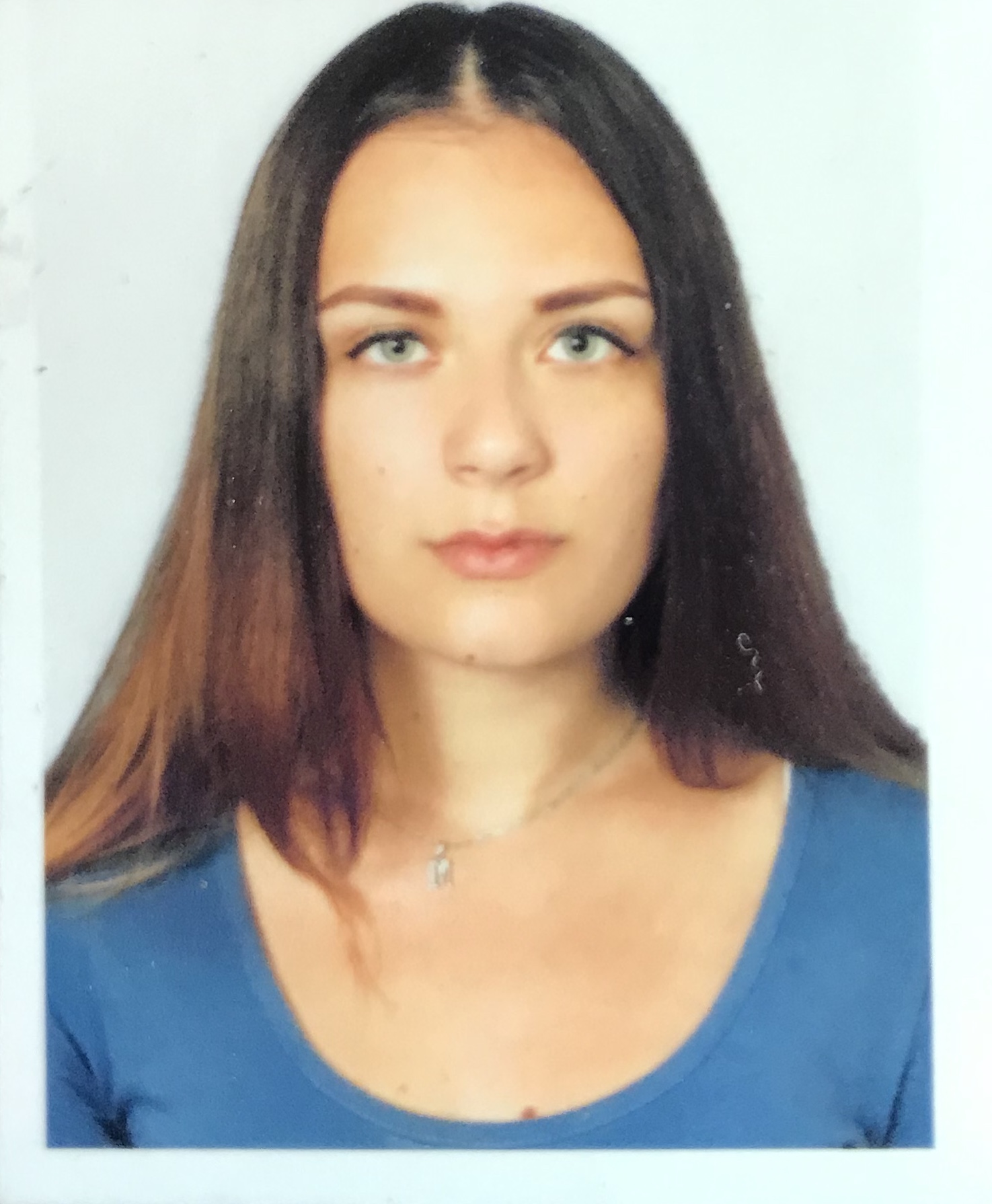 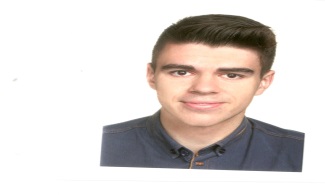 *По желанию выпускника, для открытого представления в сети интернет.ІІ. Результаты обученияІІІ. СамопрезентацияФамилия, имя, отчество   Стрельцова Мария СергеевнаДата рождения/гражданство14.03.1998/ белорускаФакультетИнженерно-экономическийСпециальностьЭкономика и управление на предприятииСемейное положениеНе замужемМесто жительства (указать область, район, населенный пункт)г. Орша, ул. 1-ая Молодежная 25-3E-mailmash.ok@list.ruНомер моб. телефона+375257625836Skype*−Основные дисциплины по специальности, изучаемые в БГТУДисциплины курсового проектирования1. Экономическая теория2.Экономика организации 3. Менеджмент4. Анализ хозяйственной деятельности5. Технология и техника деревообрабатывающего производства6. Тезнология и техника лесного хозяйства7.  Бухгалтерский учет8. Организация производстваМакроэкономика МенеджментТехнология и оборудование лесозаготовительного производстваЭкономика организацииАнализ хозяйственной деятельностиИнвестиционное проектированиеОрганизация производства Средний балл по дисцип-линам специальности6,3Места прохождения практикиФилиал УО БГТУ «Негорельский учебно-опытный лесхоз», ОАО «Минскпроектмебель», ГЛУ «Минский лесхоз»Владение иностранными языками (указать язык); наличие международных сертификатов: ТОЕFL, FСЕ/САЕ/СРЕ, ВЕС и т.д.Английский язык (средний уровень)Дополнительное образование (курсы, семинары, стажировки др.)−Компетенции по использованию современных программных продуктовMS Office (Word, Exсel, PowerPoint) (хороший уровень пользователя), Mathcad (средний уровень пользователя)Научно-исследовательская работа(участие в проектах,конкурсах, конференциях, публикации и др.)−Стажировки/Опыт работыООО”БК Гарментз БЛР”Жизненные планы, хобби и планируемая сфера деятельностиРукоделиеЛичные качестваСтрессоустойчивость, ответственность, коммуникабельностьЖелаемое место работы (область/город/предприятие)г.Минск